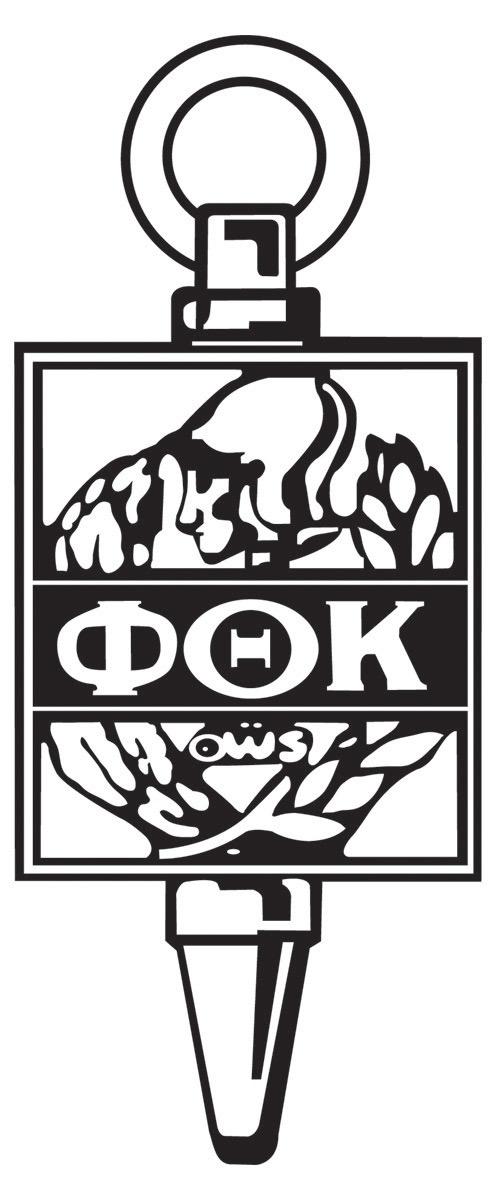 2023 Phi Theta Kappa Iowa Regional Convention RegistrationDate: February 23-24			Location: West Des Moines MarriottAddress: 1250 Jordan Creek Pkwy, West Des Moines, IA 50266Phone: (515) 267-1500     				Theme: “Identifying Opportunities Within Academics”The registration fee is $70.00 per person which includes all conference materials, and a t-shirt from the fall 2022 or upon the request, a substitution with another t-shirt from the previous years can be made, at the registration table. Chapter Name: ________________________	Advisor’s name and address:  ______ __________College:              ____ _____________________	Phone #: ________________Attending:	Members		            X $70		________	Advisors		      X $70		________	Alumni		      X $70		________	Guests 		            X $70	             ________	Additional T-Shirts                              _____ X $12                        ________	Total # of Attendees	____    Subtotal	= $        ______				Total	= $        _______  Please send your completed registration form to sima.dabir@witcc.edu  by February 17, 2023 if you would like to select your t-shirt size. Otherwise, the final submission of your registration is February 21, 2023, without the guarantee of your selected t-shirt size. Please reserve your Hotel room(s) at the hotel with the provided info above, ASAP. The Room with two queen beds or one king bed are at $129.00 plus taxPayment for registration can be made as follows:  ______ I will send a College-issued check or personal check payable to Iowa Region Phi Theta Kappa to the address below prior to the conference date.   		Western Iowa Tech Community College		Attn: Sima Dabir		4647 Stone Ave		Sioux City, IA 51102-5199		________ I will bring a check payable to Iowa Region Phi Theta Kappa with me to the registration table REGISTRATION FEES ARE NON-REFUNDABLE.  Once your chapter has registered for the 2023 Iowa Region Regional Convention, the Iowa Region is responsible for planning and ordering meals, etc.  Registrations cannot be refunded; however, attendee substitutions can be made to join the conference.Please indicate the name of each attendee, position in chapter, t-shirt size and email address of each attendee for emailing them the zoom link. The free T-SHIRT SIZES can be ordered from the following sizes: S, M, L, XL, 2XL, 3XL,4XL, 5XL.You may also order extra T-SHIRTS for an additional cost of $12 for S, M, L, XL and $14 for 2XL, 3XL,4XL, and 5XLNamePositionT-Shirt SizeEmail AddressDietary RestrictionAdditional T-Shirts